Standard N.Y.B.T.U. Form 8022 – Assignment of Mortgage with Covenant – Uniform AcknowledgmentCONSULT YOUR LAWYER BEFORE SIGNING THIS INSTRUMENT-THIS INSTRUMENT SHOULD BE USED BY LAWYERS ONLYIN PRESENCE OF:							______________________________________	______________________________________							______________________________________KNOW THAT												    , assignor,in consideration of											dollars,paid by												   , assignee,hereby assigns unto the assignee,Mortgage dated the		day of			,		, made bytoin the principal sum of $                    	and recorded on the               day of                                     ,               ,in Liber/Reel                       of Section              of Mortgages, Page		, in the office of theof the									covering premisesTOGETHER with the bond 	    or note	or obligation	 described in said mortgage	, and the money due and to grow due thereon with the interest; TO HAVE AND TO HOLD the same unto the assignee and to the successors, legal representatives and assigns of the assignee forever.AND the assignor covenants that there is now owing upon said mortgage      , without offset or defense of any kind, the principal sum of	 dollars,with interest thereon at         per centum per annum from the               day of                                ,	                   .The word “assignor” or “assignee” shall be construed as if it read “assignors” or “assignees” whenever the sense of the instrument so requires.IN WITNESS WHEREOF, the assignor has duly executed this assignment the        day of                    ,                 		.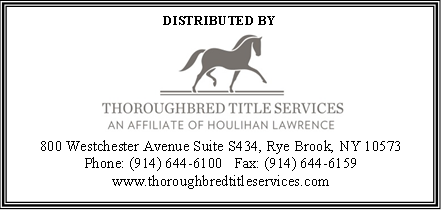 Assignment of MortgageWITH COVENANTTitle No.  ________________________________SECTIONBLOCKLOTCOUNTY OR TOWNSTREET ADDRESSRecorded at Request ofThoroughbred Title Services, LLC RETURN BY MAIL TO:RESERVE THIS SPACE FOR USE OF RECORDING OFFICETO BE USED ONLY WHEN THE ACKNOWLEDGMENT IS MADE IN NEW YORK STATETO BE USED ONLY WHEN THE ACKNOWLEDGMENT IS MADE IN NEW YORK STATEState of New York, County of		               ss:On the           day of                                in the yearbefore me, the undersigned, personally appearedpersonally known to me or proved to me on the basis of satisfactory evidence to be the individual(s) whose name(s) is (are) subscribed to the within instrument and acknowledged to me that he/she/they executed the same in his/her/their capacity(ies), and that by his/her/their signature(s) on the instrument, the individual(s), or the person upon behalf of which the individual(s) acted, executed the instrument.___________________________________________________(signature and office of individual taking acknowledgment)State of New York, County of		               ss:On the           day of                                 in the yearbefore me, the undersigned, personally appearedpersonally known to me or proved to me on the basis of satisfactory evidence to be the individual(s) whose name(s) is (are) subscribed to the within instrument and acknowledged to me that he/she/they executed the same in his/her/their capacity(ies), and that by his/her/their signature(s) on the instrument, the individual(s), or the person upon behalf of which the individual(s) acted, executed the instrument.__________________________________________________(signature and office of individual taking acknowledgment)TO BE USED ONLY WHEN THE ACKNOWLEDGMENT IS MADE OUTSIDE NEW YORK STATETO BE USED ONLY WHEN THE ACKNOWLEDGMENT IS MADE OUTSIDE NEW YORK STATEState (or District of Columbia, Territory, or Foreign Country) of 								ss:On the                       day of                                             in the year                        before me, the undersigned, personally appearedpersonally known to me or proved to me on the basis of satisfactory evidence to be the individual(s) whose name(s)  is (are) subscribed to the within instrument and acknowledged to me that he/she/they executed the same in his/her/their capacity(ies), and that by his/her/their signature(s) on the instrument, the individual(s), or the person upon behalf of which the individual(s) acted, executed the instrument, and that such individual made such appearance before the undersigned in the_________________________________________ in ____________________________________________________________.       (insert the City or other political subdivision)	  (and insert the State or Country or other place the acknowledgment was taken)_______________________________________________________(signature and office of individual taking acknowledgment)State (or District of Columbia, Territory, or Foreign Country) of 								ss:On the                       day of                                             in the year                        before me, the undersigned, personally appearedpersonally known to me or proved to me on the basis of satisfactory evidence to be the individual(s) whose name(s)  is (are) subscribed to the within instrument and acknowledged to me that he/she/they executed the same in his/her/their capacity(ies), and that by his/her/their signature(s) on the instrument, the individual(s), or the person upon behalf of which the individual(s) acted, executed the instrument, and that such individual made such appearance before the undersigned in the_________________________________________ in ____________________________________________________________.       (insert the City or other political subdivision)	  (and insert the State or Country or other place the acknowledgment was taken)_______________________________________________________(signature and office of individual taking acknowledgment)